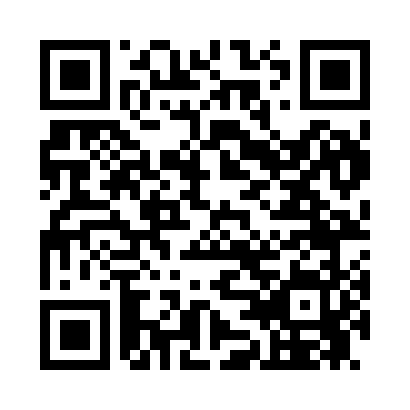 Prayer times for Cowden Junction, Oklahoma, USAWed 1 May 2024 - Fri 31 May 2024High Latitude Method: Angle Based RulePrayer Calculation Method: Islamic Society of North AmericaAsar Calculation Method: ShafiPrayer times provided by https://www.salahtimes.comDateDayFajrSunriseDhuhrAsrMaghribIsha1Wed5:266:431:325:168:219:382Thu5:256:421:325:178:229:403Fri5:236:411:325:178:239:414Sat5:226:401:325:178:249:425Sun5:216:391:315:178:259:436Mon5:206:381:315:178:259:447Tue5:186:371:315:178:269:458Wed5:176:361:315:178:279:469Thu5:166:351:315:178:289:4710Fri5:156:341:315:178:299:4811Sat5:146:331:315:188:309:4912Sun5:136:331:315:188:309:5013Mon5:126:321:315:188:319:5114Tue5:116:311:315:188:329:5215Wed5:096:301:315:188:339:5416Thu5:086:291:315:188:339:5517Fri5:076:291:315:188:349:5618Sat5:076:281:315:188:359:5719Sun5:066:271:315:198:369:5820Mon5:056:271:315:198:379:5921Tue5:046:261:325:198:3710:0022Wed5:036:261:325:198:3810:0123Thu5:026:251:325:198:3910:0224Fri5:016:241:325:198:3910:0325Sat5:016:241:325:208:4010:0426Sun5:006:231:325:208:4110:0427Mon4:596:231:325:208:4210:0528Tue4:596:231:325:208:4210:0629Wed4:586:221:325:208:4310:0730Thu4:576:221:335:208:4310:0831Fri4:576:211:335:218:4410:09